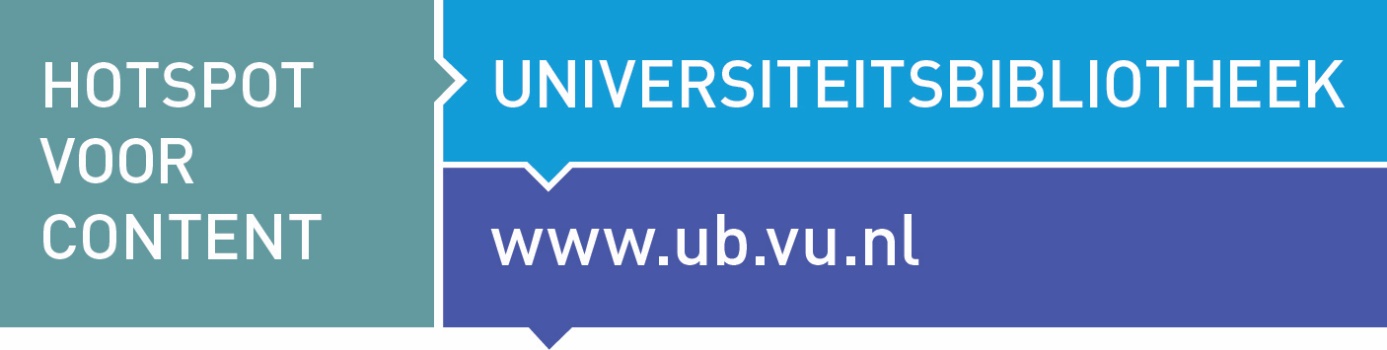 Workshop EndNote Basics:  exercises  continuation from homeworkAll actions are based on Ms Edge. But If you save your exports everything works the same.READ ALL INSTRUCTIONS CAREFULLY!Use the LibGuide EndNote (https://libguides.vu.nl/endnote) for background information and help.REFERENCES FROM SUBJECT DATABASES   (for your academic discipline)THIS PART REQUIRES SOME CAREFUL READINGIn many cases you already know the name of the subject database you are going to useIn that case: use the blue bar form our homepage www.ub.vu.nl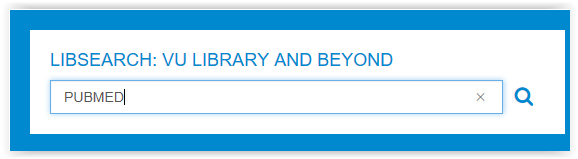 Typ in the name of the source (ENTER)  Be as complete as possible. Most often the first hitTo get a list of recommended subject databases: (your academic field) overview of Subject librariansOpen your selected database check the publisherIs it PubMed?				Go to d.Is it published by Proquest? 		Go to e.Is it Published by EBSCO? 		Go to f.Is it published by another group? Ask teacherPUBMED (Medicine) Go to www.ub.vu.nl and search for PubMed in the LibSearch search bar. Click on Access Online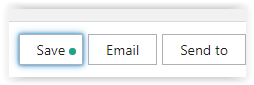 Perform a search, e.g. tinnitus[mesh] AND 2003[dp]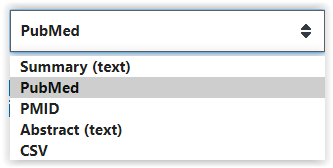 Select one or more records or noneNext:  Follow these steps:1. Press SAVE button 2. Select what you want to export (selected, al on page, all) 3. Output format is PUBMED4. Create (goes to downloads)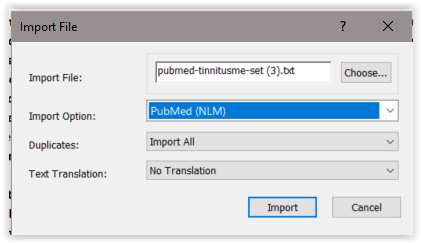 Repeat the familiar sequence: EndNote top bar: > File > import > click File > Choose Select file with your search words. Import format is: PUBMEDGroup your result You may encounter a database published by PROQUEST: 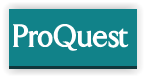 In that case: follow the steps written here.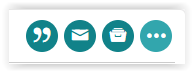 Perform a search. Mark your desired records or group select them 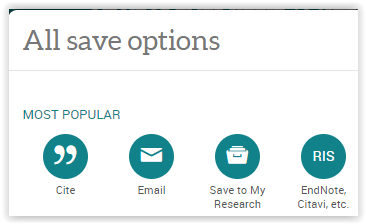 (max 100 records = page)Press Save (1) > Choose your output format: RIS (2) > Error? RepeatContinue (goes to downloads)Go to your EndNote LibraryRepeat the familiar sequence: EndNote top bar: > File > Import > Click File > ChooseImport Option = ProQuest or ‘Reference manager (RIS)’If needed unfold list with arrow choose other filters . . 
Browse to ProquestPress ImportGroup your resultYou may encounter a database published by EBSCO:        	  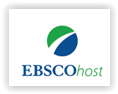 In that case: follow the steps written here.Perform a search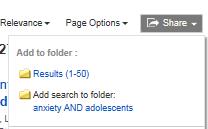 Press button Share > 50 per page or selected referencesLook at top bar: FolderSelect the desired referencesPress button Export (on the right)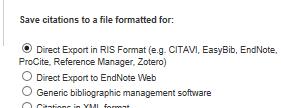 Choose direct export in RIS formatPress SAVE (left) (goes to downloads) Repeat the familiar sequence: EndNote top bar: > File > Import > File > Choose the file (delivery)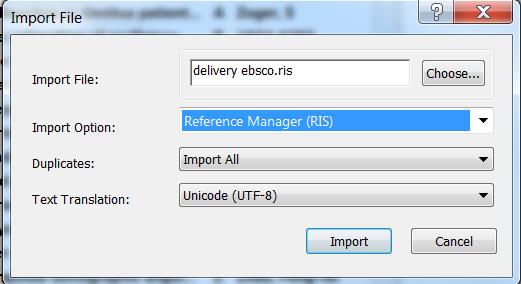 Import Option = Reference manager (RIS) Press ImportGroup your resultHANDLING FULL TEXT AND PDFsSetting your EndNote preferencesEndNote Top bar: Edit Select Preferences (bottom list)Check Find Full text. > Do you automatically connect full text to your imported references?  (Think of average PDF size)How to check your imports? Tip: make a group of the references you want to use for your article. Abstracts help you to decide (tab reference in screen on the right) Adding Full Text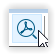 Adding PDF with button (fastest) Once you press the button find full text on the left progress track is listedSelect 1 or more references (CTRL-click), or all at once (CTRL-A). 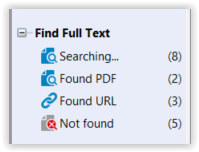 Click the Find full text button located at the top bar (image)The URL becomes visible and the PDF (if found) (Note: there are more options)View the full text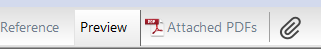 Select a reference with a connected PDFGo to the window on the right of the database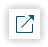 Click on the Tab  ‘Attached PDFs’To view the PDF: Press the button as in the imageNow you can annotate and save notes, print, and mail the PDF!! The added PDFs have become part of your library !!Adding PDFs manually Couldn’t connect a PDF?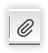 Reason: not all databases contain corresponding PDFs, often only the referenceGo to the progress screen Find Full Text on the left and Select  Not foundSelect a reference. Go to TAB reference in the screen on the right and make a selection of the title Paste in Google ScholarIs there a link (Libsearch) behind the title? Yes? Click this. NO? Too bad: not within our subscriptions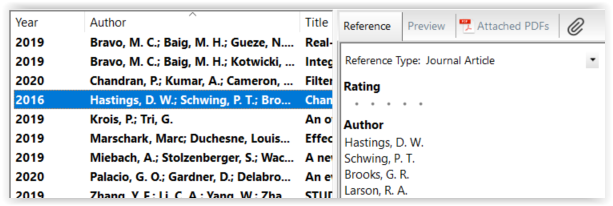 Save the PDF on your computer.Right hand Screen: click the Paperclip Button (red circle)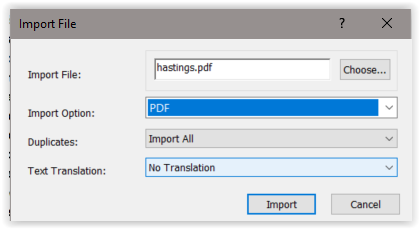 Browse to the PDF and click OpenThe PDF is connectedA group of PDFs:If you have saved PDFs prior to this course, do the following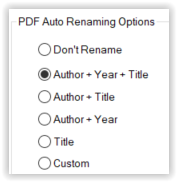 1st Set your preferences: Top bar Edit > preferences > PDF handlingChoose: author year title. Now in many cases the PDF shows these data, or else have to do it manually Top Bar > File > Import > Folder > Browse to the folder and select Import option is arranged to PDFENDNOTE AND WORDCiting in Word Click in Word on the Tab EndNote on top of the screen to see the citation options.Citation in text using the search menu:Click where you want to insert your citationSelect from menu Insert Citation: Insert Citation  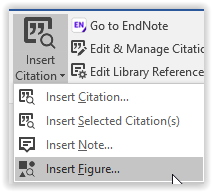 Search for a reference by author, or title etc.From the menu select ‘insert’Citation in text from a selected reference:	Click where you want to insert your citationSelect a reference in Endnote    Select from menu Insert Citation: insert selected citation Insert your selected referenceAdding references to footnotes: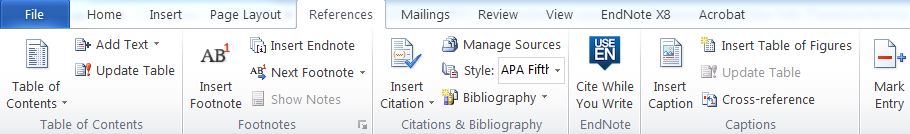 Place your cursor, where you want to insert the footnote. Create a footnote from  Word from tab References (or tab Verwijzingen) a note number appears at the bottom of the pageUse EndNote Menu Insert CitationYour note is placed inside a Footnote (and also as an EndNote)ENDNOTE IS DYNAMIC / Sharing your referencesWherever you write and cite, EndNote will adjust your citation numbering and references.Adding citations while you write you create a literature list at the bottom of your document. Remove coding in WordGo to the end of your document to the references list. Click on the list and see that it highlights. That’s the connection to your EndNote library. 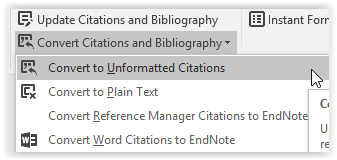 Go to the EndNote TAB in WORD: Convert Citations and bibliography and choose ‘Convert to plain text’. Sharing references From EndNoteIf you have your article references in a separate Group:Select the referencesEither Copy (keeps connection with EndNote) or Copy Formatted (removes connection with EndNote)Note: there are many more options to share.Output styles in WordYou can easily change your output style in the EndNote Menu. Just click on the arrow to search for your preferred style. Common styles are APA 6th or Vancouver.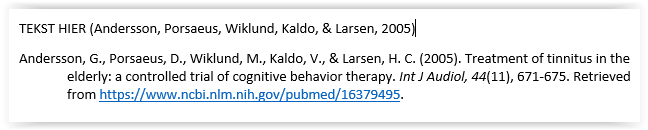 Note: not all possibilities of EndNote are dealt with in this course. More exceptional and special methods can be found at the forum of www.endnote.com or in youtubeEXTRA ACTIONS REVIEW EN ONLINE CERTIFICATEREVIEWhttp://tinyurl.com/y9rn6vuhONLINE CERTIFICATE : EDUBADGEGo to https://pilot.eduid.nl/portal/register Sign up hereConfirm the email (within 12 hrs)Set a passwordLog on to eduID with email and passwordConnect your edu account to VU in security settings > choose Surfconext > select VUNow you can apply for badges(log in with eduID at edubadge, not surf)Request your badge: https://pilot.edubadges.nl/public/badges/4wxMZUWIStSgPNPfaTRS6Q  (consent)CONTACTQuestions: 
M: vraag.ub@vu.nl; M: r.e.vermunt@vu.nl; LibGuide EndNote: libguides.vu.nl/endnote 